ESTADO DE SANTA CATARINA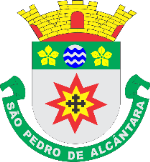 MUNICIPIO DE SÃO PEDRO DE ALCÂNTARA SECRETARIA MUNICIPAL DE EDUCAÇÃO, CULTURA E DESPORTOPraça Leopoldo Francisco Kretzer, 01- Centro - 88125-000Fone (48) 3277-0122 - www.pmspa.sc.gov.br – CNPJ 01.613.101/0001-09EDITAL DE CONVOCAÇÃO Nº 01/2024/EDUCAÇÃOCHAMADA PÚBLICA Nº 005/2024O PREFEITO MUNICIPAL DE SÃO PEDRO DE ALCÂNTARA, Estado de Santa Catarina, no uso de suas atribuições legais e de conformidade com a legislação em vigor, CONVOCA os candidatos abaixo relacionados, classificados pela CHAMADA PÚBLICA Nº 005/2024/EDUCAÇÃO, homologada em 12/03/2024, para que no prazo de 03 (três) dias úteis, a contar desta convocação, compareçam no Departamento de Recursos Humanos da Prefeitura Municipal de São Pedro de Alcântara, munidos dos documentos comprobatórios e necessários para proceder aos atos de cadastramento, registro e posterior posse no cargo público com admissão em caráter temporário, conforme segue:O candidato classificado que não se apresentar no Departamento de Recursos Humanos do Município de São Pedro de Alcântara/SC – no prazo de 03 (três) dias úteis contados desta convocação, comprovando todas as condições e exigências dispostas no Edital de Chamada Pública nº 005/2024/EDUCAÇÃO, mediante a apresentação dos documentos solicitados – ou não tiver interesse na vaga, não será chamado novamente, sendo convocado o seguinte na ordem de classificação.Solicita-se ao candidato que não tiver interesse em assumir a vaga dirija-se ao Departamento de Recursos Humanos ou envie e-mail para gabinete@pmspa.sc.gov.br, desistindo da mesma. Demais informações poderão ser obtidas junto ao Departamento de Recursos Humanos do Município ou pelo telefone (48) 3277-0122 em horário de expediente.São Pedro de Alcântara/SC, em 15 de março de 2024.CHARLES DA CUNHAPrefeito MunicipalCARGO:Professor de Educação EspecialCLASSIFNOME DO CANDIDATO       01ºFERNANDA LEANDRA CONSTANTE HOFFMANNCARGO:Professor Horista – Língua PortuguesaCLASSIFNOME DO CANDIDATO       01ºFLAVIO VALMIR CLASENCARGO:Professor Horista – CiênciasCLASSIFNOME DO CANDIDATO       01ºALEX MEDEIROS DOS ANJOS